11.1	اتخاذ الإجراءات اللازمة، حسب الاقتضاء، لتيسير نطاقات ترددات منسقة عالمياً أو إقليمياً لدعم أنظمة الاتصالات الراديوية الخاصة بالسكك الحديدية بين القطار وجوانب مساره ضمن التوزيعات الحالية للخدمة المتنقلة، وفقاً للقرار 236 (WRC-15)؛خلفيةتنقل أنظمة الاتصالات الراديوية الخاصة بالسكك الحديدية بين القطار وجوانب مساره معلومات تتعلق بالتحكم في القطارات وقيادتها وتشغيلها إلى جانب بيانات المراقبة بين المعدات الراديوية على المتن والبنية التحتية الراديوية المتصلة بها الواقعة على طول السكة الحديدية. وجاء البند 11.1 من جدول أعمال المؤتمر العالمي للاتصالات الراديوية (WRC-19) والقرار 236 (WRC-15) المرتبط به نتيجة جهود تبذلها بعض الإدارات في سبيل تنسيق الطيف بشأن أنظمة الاتصالات الراديوية الخاصة بالسكك الحديدية بين القطار وجانبي السكة من أجل القيادة والتحكم.مقترحات البلدان الأمريكيةNOC	IAP/11A11/1المــوادالأسباب:	ترى إدارات لجنة البلدان الأمريكية للاتصالات أنه لا يلزم أن يُحدد الطيف بشكل خاص لأنظمة الاتصالات الراديوية الخاصة بالسكك الحديدية. ويمكن تحقيق التنسيق على الصعيدين الإقليمي والعالمي من خلال تقارير وتوصيات قطاع الاتصالات الراديوية المطبقة. ولذلك، لا يلزم أي تغيير في لوائح الراديو أو أي إجراء تنظيمي بموجب هذا البند من جدول الأعمال.NOC	IAP/11A11/2التذييـلاتالأسباب:	ترى إدارات لجنة البلدان الأمريكية للاتصالات أنه لا يلزم أن يُحدد الطيف بشكل خاص لأنظمة الاتصالات الراديوية الخاصة بالسكك الحديدية. ويمكن تحقيق التنسيق على الصعيدين الإقليمي والعالمي من خلال تقارير وتوصيات قطاع الاتصالات الراديوية المطبقة. ولذلك، لا يلزم أي تغيير في لوائح الراديو أو أي إجراء تنظيمي بموجب هذا البند من جدول الأعمال.SUP	IAP/11A11/3القـرار 236 (WRC-15)أنظمة الاتصالات الراديوية الخاصة بالسكك الحديدية بين القطار وجانب السكةالأسباب:	يمكن إجراء الدراسات الرامية إلى تحقيق التنسيق على الصعيدين الإقليمي والعالمي من خلال إعداد توصيات وتقارير لقطاع الاتصالات الراديوية.___________المؤتمر العالمي للاتصالات الراديوية (WRC-19)شرم الشيخ، مصر، 28 أكتوبر - 22 نوفمبر 2019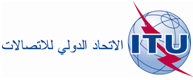 الجلسة العامةالإضافة 11
للوثيقة 11-A24 يونيو 2019الأصل: بالإنكليزية/بالإسبانيةالدول الأعضاء في لجنة البلدان الأمريكية للاتصالات (CITEL)الدول الأعضاء في لجنة البلدان الأمريكية للاتصالات (CITEL)مقترحات بشأن أعمال المؤتمرمقترحات بشأن أعمال المؤتمربند جدول الأعمال 11.1بند جدول الأعمال 11.1